Broj:	02-04-36/23Prača:	03.03.2023. godineNa osnovu člana 24. Statuta Općine Pale (“Službene novine Bosansko-podrinjskog kantona Goražde”, broj: 19/07, 11/08 i 6/13) i člana 83. Poslovnika Općinskog vijeća Općine Pale (“Službene novine Bosansko-podrinjskog kantona Goražde”, broj: 5/22) Općinsko vijeće  Pale na svojoj XXIX redovnoj sjednici održanoj dana 02.03.2023. godine,  d o n o s izaključakO primanju k znanju informacije O STANJU BEZBJEDNOSTI NA PODRUČJU MJESNE NADLEŽNOSTI POLICIJSKE STANICE PRAČA ZA 2022. GODINUOvim Zaključkom Općinsko vijeće Pale prima k znanju Informaciju o stanju bezbjednosti na području mjesne nadležnosti policijske stanice Prača za 2022.godinu.Ovaj Zaključak stupa na snagu danom usvajanja a naknadno će biti objavljen u Službenim novinama Bosansko-podrinjskog kantona Goražde.PREDSJEDAVAJUĆIMr.sc. Senad Mutapčić, dipl. ing. maš.Dostavljeno:Bosna i HercegovinaFederacija Bosne i HercegovineBosansko-podrinjski kanton GoraždeOpćina PaleOpćinsko vijeće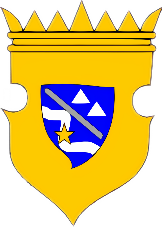 Bosnia and HerzegovinaFederation of Bosnia and HerzegovinaBosnian-Podrinje Canton of GoraždeMunicipality of PaleMunicipal Council